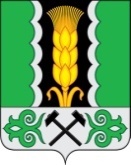 Российская ФедерацияРеспублика ХакасияАлтайский районСовет депутатов муниципального образованияОчурский сельсоветРЕШЕНИЕ12 мая 2022 г.							                                   № 20с. ОчурыОб утверждении проекта решения «О внесении изменений и дополнений в Устав муниципального образования Очурский сельсовет»Руководствуясь пунктом 1 части 10 статьи 35 Федерального закона от 06 октября . № 131-ФЗ «Об общих принципах организации местного самоуправления в Российской Федерации» (с последующими изменениями), пунктом 1 части 1 статьи 29 Устава муниципального образования Очурский сельсовет Алтайского района Республики Хакасия Совет депутатов муниципального образования Очурский сельсовет Алтайского района Республики Хакасия РЕШИЛ:Утвердить проект решения Совета депутатов муниципального образования Очурский сельсовет «О внесении изменений и дополнений в Устав муниципального образования Очурский сельсовет».Настоящее решение вступает в силу после его официального опубликования (обнародования). Глава муниципального образованияОчурский сельсовет Алтайского района Республики Хакасия                                                                               А.Л. ТальянскийПРОЕКТ Российская ФедерацияРеспублика ХакасияАлтайский районСовет депутатов муниципального образованияОчурский сельсоветРЕШЕНИЕ«___»____________ 2022 г.								    № __с. ОчурыО внесении изменений и дополнений в Устав муниципального образования Очурский сельсовет В соответствии с пунктом 1 части 10 статьи 35 Федерального закона от 06.10.2003 № 131-ФЗ «Об общих принципах организации местного самоуправления в Российской Федерации» (с последующими изменениями), пунктом 1 части 1 статьи 29 Устава муниципального образования Очурский сельсовет, Совет депутатов муниципального образования Очурский сельсовет Алтайского района Республики ХакасияРЕШИЛ:1. Внести в Устав муниципального образования Очурский сельсовет, принятый решением Совета депутатов муниципального образования Очурский сельсовет от 08.01.2006 № 18 (в редакции от 29.06.2006 № 38, 11.12.2006 № 65, 31.05.2007 № 21, 30.11.2007 № 39, 05.06.2009 № 20, 22.12.2009 № 51, 28.06.2010 № 34, 27.12.2010 № 27, 16.09.2011 № 25, 15.08.2012 № 30, 16.07.2013 № 30, 29.11.2013 № 51, 30.07.2014 № 39, 27.03.2015 № 11, 16.11.2015 № 20, 11.04.2016 № 46, 22.11.2016 № 66, 13.04.2017 № 93, 11.09.2017 № 107, 10.05.2018 № 12, 13.11.2018 № 42, 15.04.2019 № 11, 13.11.2019 № 33, 08.06.2020 № 19, 18.12.2020 № 32, 07.05.2021 № 14, 12.11.2021 № 37), следующие изменения и дополнения:1) пункт 14 части 1 статьи 9 признать утратившим силу;2) в пункте 15 части 1 статьи 9 слова «за сохранностью автомобильных дорог местного значения» заменить словами «на автомобильном транспорте, городском наземном электрическом транспорте и в дорожном хозяйстве»;3) пункт 3 части 1 статьи 9.1 признать утратившим силу;4) в пункте 4 части 3 статьи 38.2 слова «премии по результатам работы» заменить словами «ежемесячное денежное поощрение»;5) часть 2 статьи 42 изложить в следующей редакции:«2. В случае, если специалист 1 категории местной администрации поселения отсутствует или не назначен, указанные в части 1 настоящей статьи полномочия исполняет должностное лицо местной администрации поселения, на основании решения Совета.»;6) в пункте 8 части 1 статьи 47 слова «, организует в границах поселения электро-, тепло-, газо- и водоснабжение населения, водоотведение, снабжение населения топливом в пределах полномочий, установленных законодательством Российской Федерации» исключить;7) часть 1 статьи 47.1 дополнить абзацем:«Муниципальный контроль подлежит осуществлению при наличии в границах поселения объектов соответствующего вида контроля.».2. Настоящее решение подлежит опубликованию (обнародованию) после его государственной регистрации и вступает в силу после его официального опубликования (обнародования).Глава муниципального образования	Очурский сельсовет Алтайского района Республики Хакасия                                                                                А.Л. Тальянский